MAHAMAYA INSTITUTE OF MEDICAL AND TECHNICAL SCIENCE,NUAPADADEPARTMENT OF CIVIL ENGINEERING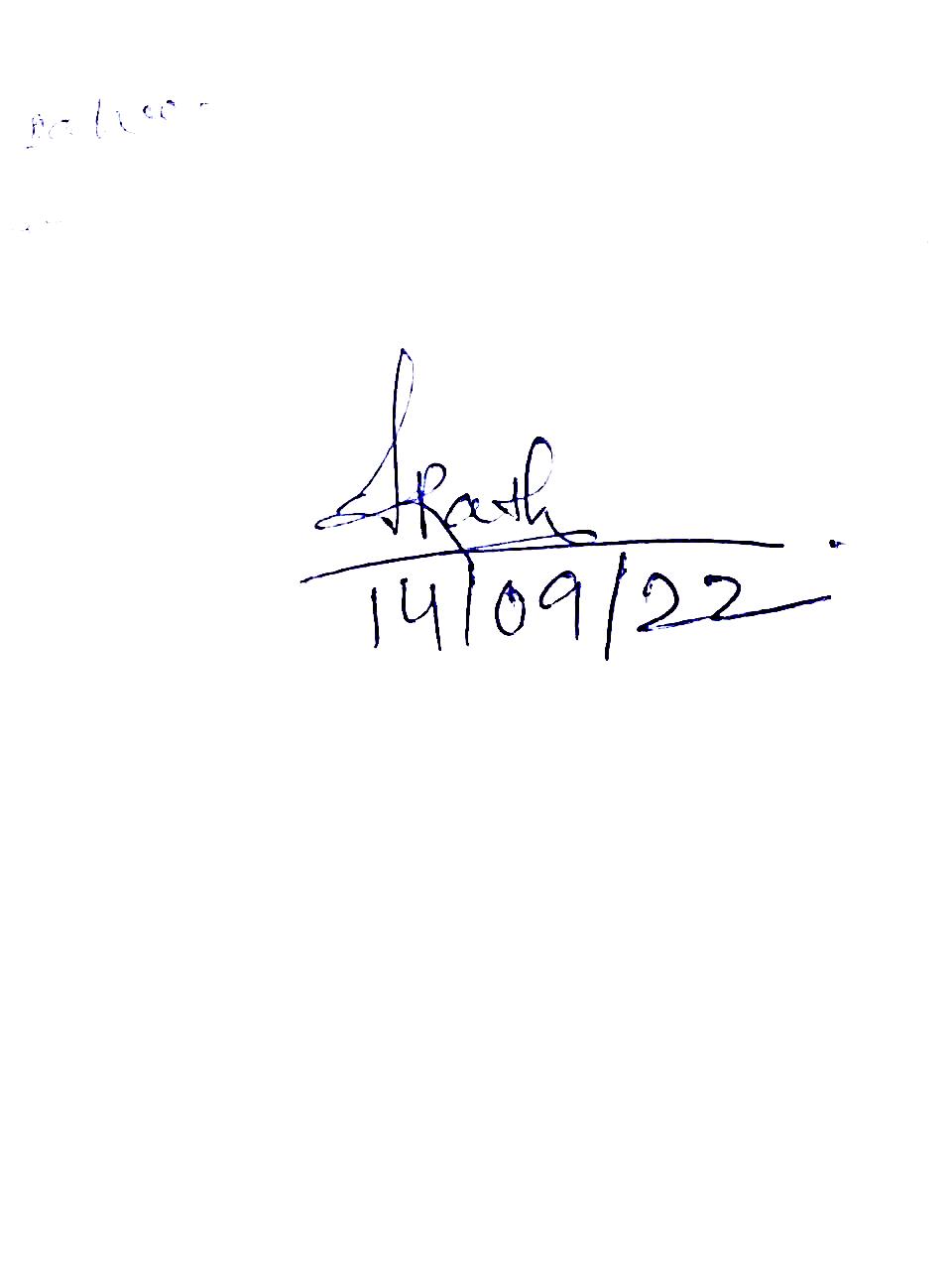 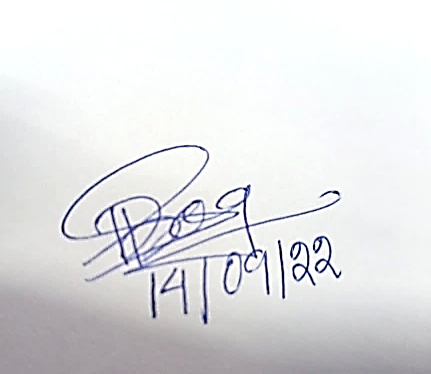 Signature of faculty member 						counter signature of HODDiscipline: CIVIL Engineering Semester: 5th Semester Name of the Teaching Faculty: ER. HIMANEE RATH Subject: R & B ENGG. No. of Days/week Class 	Allotted:60 	 Semester from date: 15/09/2022 to date: 22 /12/2022 No of weeks: 14 Week Class Day Theory Topics                1st 1st 1.0.Introduction                                                                                                                                                                                                                       1.1 Railway terminology               1st 2nd 1.2 Advantages of railways                                                                                                                                                                                         1.3 Classification of Indian Railways               1st 3rd 2. Permanent way                                                                                                                                                                                                           2.1 Definition               1st 4th components of a permanent way                2nd 1st Concept of gauge                2nd 2nd different gauges prevalent in India                2nd 3rd suitability of these gauges under different                2nd 4th 3.Track materials                                                                                                                                                                        3.1 Rails                                                                                                                                                                                                                   3.1.1 Functions and requirement of rails               3rd 1st 3.1.2 Types of rail sections , length of rails                                                                                                          3.1.3 Rail joints – types, requirement of an ideal joint               3rd 2nd 3..1.4 Purpose of welding of rails & its advantages                                                                                                  3.1.5 Creep definition, cause & prevention               3rd 3rd 3.2 Sleepers                                                                                                                                                                    3.2.1 Definition, function & requirements of sleepers                                                                                                                                                                                                                                                                                           3.2.2 Classification of sleepers 3.2.3 Advantages & disadvantages of different types of sleepers               3rd 4th 3.3 Ballast                                                                                                                                                                              3.3.1 Functions & requirements of ballast                                                                                                                                                  3.3.2 Materials for ballast               4th 1st 3.4 Fixtures for Broad gauge                                                                                                                                     3.4.1 Connection of rails to rail-fishplate, fish bolts                                                                                                               3.4.2 Connection of rails to sleepers               4th 2nd 4.Geometric for Broad gauge                                                                                                                                           4.1 Typical cross – sections of single               4th 3rd double broad gauge railway track in cutting               4th 4th embankment               5th 1st 4.2 Permanent & temporary land width               5th 2nd Gradients for drainage               5th 3rd Super elevation – necessity & limiting valued               5th 4th Numerical problem               6th 1st Numerical problem               6th 2nd Numerical problem               6th 3rd Numerical problem               6th 4th Problem solving                7th 1st 5.0 Points and crossings                7th 2nd 5.1 Definition                7th 3rd necessity of Points and crossings                7th 4th 5.2 Types of points                 8th 1st & types of crossings with tie diagrams                 8th 2nd 6.0 Laying & maintenance of track                 8th 3rd 6.1 Methods of Laying                 8th 4th maintenance of track                 9th 1st Details of a permanent way inspector                 9th 2nd Section – B : BRIDGES                                                                                                                                                                   7.0 Introductions                                                                                                                                                                            7.1 Definitions                                                                                                                                                                                                                                                                  7.2 Components of a bridge                 9th 3rd 7.3 Classification of bridges.                                                                                                                                                 7.4 Requirements of an ideal bridge                 9th 4th 8.Bridge Site investigation, hydrology & planning                                                                                                      8.1 Selection of bridge site                10th 1st 8.2 Bridge alignments                10th 2nd 8.3 Determination of flood discharge                10th 3rd 8.4 Waterway & economic span                10th 4th 8.5 Afflux, clearance & free board                                                                                                                             8.6 Collection of bridge design data & sub surface investigation                11th 1st 9.Bridge foundation                11th 2nd 9.1 Scour depth minimum depth of foundation                                                                                                          9.2 Types of bridge                11th 3rd pile foundation-, pile driving,                11th 4th well foundation – sinking of wells caission foundation               12th 1st foundations – spread foundation               12th 2nd 9.3 Coffer dams               12th 3rd 10.Bridge substructure and approaches                                                                                                                   10.1 Types of piers               12th 4th 10.2 Types of abutments               13th 1st 10.3 Types of wing walls               13th 2nd 10.4 Approaches               13th               3rd 11.0Permanent bridges                                                                                                                                              11.1 Masonry bridges               13th 4th 11.2 Steel bridges – classification with sketches               14th 1st 11.3 Concrete bridges – classification, brief description with sketches     11.4 IRC bridge loading               14th 2nd 12.Culvert & cause ways                                                                                                                                            12.1 Types of culvers - brief description               14th 3rd 12.2 Types of causeways - brief description               14th 4th PREVIOUS YEAR QUESTION DISCUSSION